Publicado en Barcelona el 10/01/2017 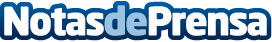 La marca de ciclismo indoor Tomahawk se convierte en Life Fitness powered by ICGLife Fitness, el líder mundial en productos y servicios de fitness y bienestar, anunció recientemente la adquisición de la compañía alemana Indoor Cycling Group (ICG), el líder mundial en la fabricación de equipamiento y experiencias para ciclismo indoor bajo la conocida marca TomahawkDatos de contacto:Aleyda AbellánLife Fitness Iberia | Frederic Mompou 5 Edificio Euro 3 | Sant Just Desvern 08960 | Barcelona900505741Nota de prensa publicada en: https://www.notasdeprensa.es/la-marca-de-ciclismo-indoor-tomahwak-se Categorias: Ciclismo Otros deportes Recursos humanos Fitness http://www.notasdeprensa.es